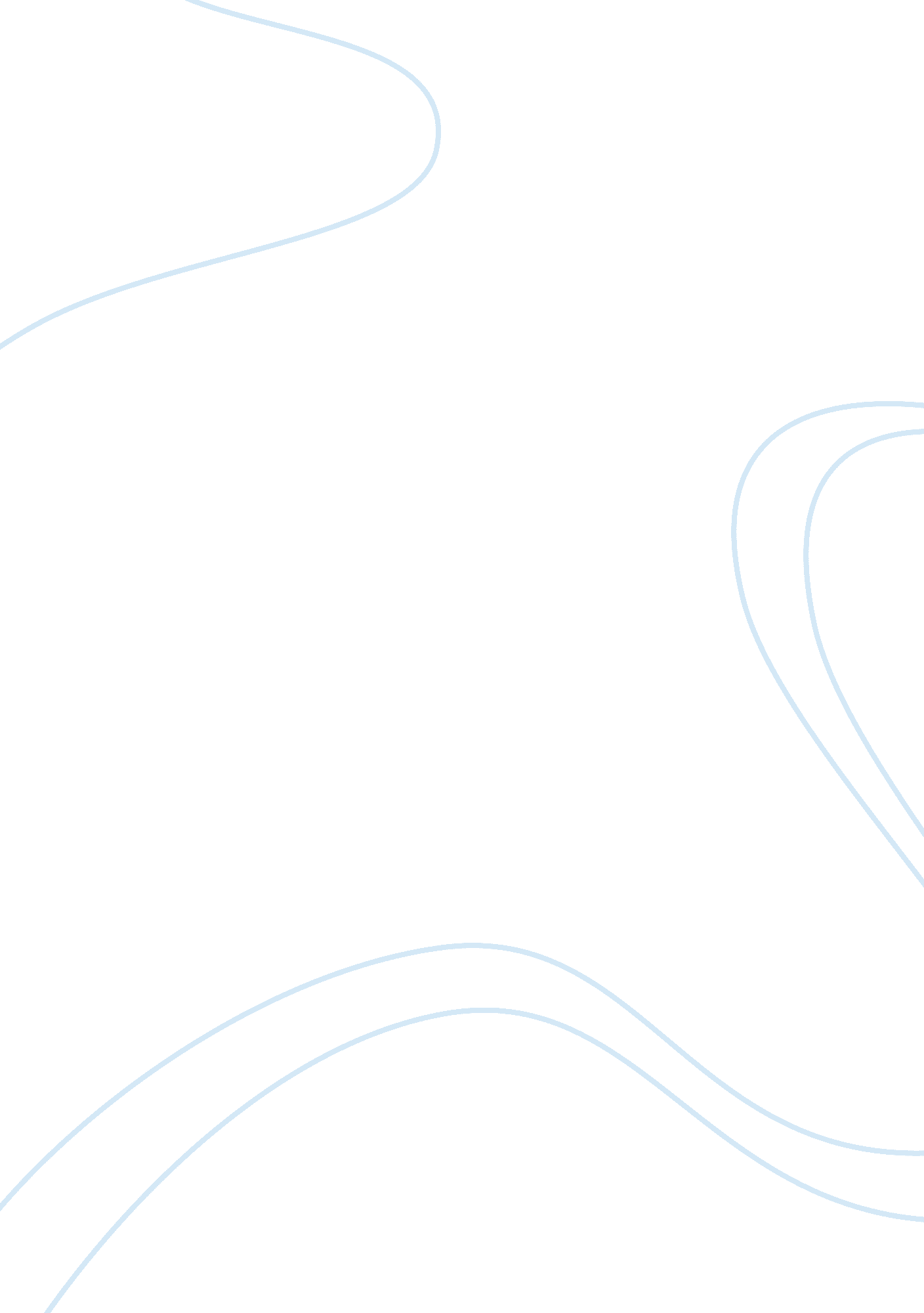 Daawat brand name suggests, the aromatic basmati riceBusiness, Industries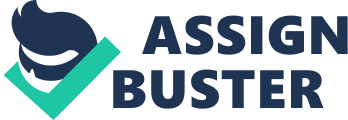 Daawat One of the products of LT foods, formed in 1980’s . Itprocesses and exports packaged best quality of Basmati rice. With its growthincreasing exponentially in 1990’s, this brand has made its mark in the foodindustry . This huge success of the brand has also made its presence felt in theoverseas.” Daawat “, as its brand name suggests, the aromatic Basmatirice it delivers is truly a feast to all the food lovers. It works with thefinest in the food service industry like Barbecue Nation, Bikanervala etc. Once a luxury enjoyed only by the royals, now served to youat your home every day. Enjoy the royal experience with Daawat at an affordableprice range. Daawat has now introduced a new range of products called” Rozana” Basmati rice products in the recent past.   With the modernization sinking in, Daawat has also changedits process streamlining with the peoples need. Its unique Octa-Q processguarantees the finest grains of basmati rice reaching our plates. Giving anedge over other competitors, the Daawat grains have a cutting-edge which makesthem fluffier , straight and non-sticky . The quality and safety tests verifiedagainst the highest standards of basmati rice makes it unique among otherbasmati brands . Daawat’s primary goal has always been of its  products quality and its customerssatisfaction . It offers wide variety of high quality Basmati rice adhering todifferent needs of the consumers . It has now embarked to one of the topposition among the other Basmati rice brands out in the market.   With the world runningmore rapidly every day, Daawat has come up with Faster cooking Brown rice as ahealthy option for its customer’s . With top chefs recommending Daawat, today itenjoys the stature of most recommended brand for basmati rice among itscompetitors. You get all varieties of basmati rice of Daawat here only onBazaarCart at affordable rates and best ever discounts . Come shop here onBazaarCart to get the aroma of the best basmati rice. 